_____________________________________________________________________________________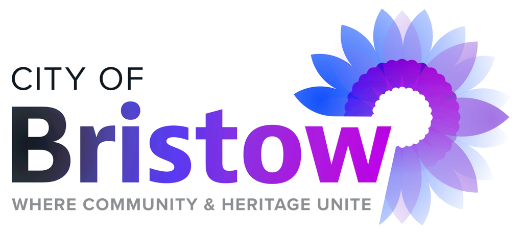 BRISTOW CITY COUNCIL MEETING110 WEST 7TH, BRISTOW, OKLAHOMA  740107:00 P.M., FEBRUARY 5, 2024 ( MONDAY ) Official action can only be taken on items which appear on the agenda.  The City Council may adopt, approve, ratify, deny, defer, recommend, amend, strike, or continue any agenda item.  When more information is needed to act on an item, the City Council may refer the matter to the Mayor or the City Attorney, or back to a committee or recommending body.  Under certain circumstances, items may be deferred to a specific later date or stricken from the agenda entirely.Call to Order.Roll Call.Invocation.Pledge of Allegiance.Approval of City Council Meeting Minutes: January 16, 2024. Consideration, discussion, and possible action to Appoint Heather Green Councilmember for Ward 3, expiring May 2025.  Presentation from Carl Chasteen, with the VFW.Consideration, discussion, and possible approval of the Consent Agenda:Approval of Maintenance Claims in the amount of $123,945.56. Approval of Un-paid Claims in the amount of $3,047.49.      Approval of Paid Claims in the amount of $8,705.33.              Approval of Library State Aid Fund in the amount of $4,180.21.                           BRISTOW CITY COUNCIL MEETING CONT. FEBRUARY 5, 2024 ( MONDAY )PAGE 2Approval of Actual Payroll Claims in the amount of $92,729.61, for pay period ending January 19, 2024.Approval of Actual Payroll Claims in the amount of $98,194.06, for pay period ending February 2, 2024.  Approval of Estimated Payroll Claims in the amount of $101,573.02, for pay period ending February 16, 2024.  Approval of Claim #81369 to Seeking, Inc. in the amount of $18,000.00, to be paid $3,000.00 per month by the 5th of each month for Consulting Services, (paid from General Government Legal Expense). Approval of Claim #11935 to Parkhill in the amount of $18,062.50 for Professional Services on the Terminal Apron-Construct. (paid from Airport Operating Fund).Approval of Claim #11936 to Ellsworth Construction, LLC.  in the amount of $128,909.77, (paid from Airport Operating Fund-Fuel Farm). Approval of Claim #21022 to Thompson Construction, Inc. in the amount of $345,883.55 for Invoice #11 (paid from Swimming Pool Bond 2021A). Approval of Claim #20093 to Mainer Ford in the amount of $36,609.00, for the purchase of one (1) 2017 Ford Super Duty F-450 crew cab. (paid from ARPA Funds).Approval of Claim #20098 to Andy Armstrong in the amount of $1,505.44, for Grant Administration on the WWTP Project. (paid from Grant Match Fund). Approval of Claim #20099 to Andy Armstrong in the amount of $1,000.00, for Grant Administration on the Heartland Industrial Park. (paid from Grant Match Fund).BRISTOW CITY COUNCIL MEETING CONT. FEBRUARY 5, 2024 ( MONDAY )PAGE 3Approval of a Resolution Determining the Cost set forth in Exhibit “A” in the amount of $500.60 on the property located Lots Eleven (11), Twelve (12), Thirteen (13) & Fourteen (14), Block Seven (7), in the Krumrei Addition to the City of Bristow, Creek County, State of Oklahoma for Weeds, Grass, Trash and Debris. Commonly known as 617 E. 4th Ave. (Consul Properties, LLC. ).Consideration, discussion, and possible action approving the recommendation from the Planning & Zoning board on a Special Use Permit, for the intent of a Housing Addition asking for a Variance to approve a 6000 Ft Lot Size instead of a 7000 Ft Lot Size for the Wildflower Meadow Addition only. Commonly known as The Corner of South Country Club Drive (s. 369th West Ave & 241st West Ave) (Wildflower Meadow Addition)  Legal as follows:   Lot 4 (SW/4 SW/4) of Section 31, Township 16 North, Range 9 East, Creek County, State of Oklahoma.Discussion regarding WATCO on the Railroad Closure Program. Consideration, discussion, and possible action approving to adopt a Resolution on the Federal-aid Railroad Safety Project Program. Consideration, discussion, and possible action to name the Alley between West 6th Street & West 7th Street the “Wayne Davis Way”. Consideration, discussion, and possible action regarding nuisance and dilapidated properties, related strategies for addressing the properties, including, but not limited to activation of an Urban Renewal Authority. Consideration, discussion, and possible action regarding a Second Amendment to Hospital Development Agreement, by and between the City of Bristow, Oklahoma, the Bristow Hospital Authority, and Carrus Lakeside Hospital, L.L.C. Consideration, discussion, and possible action regarding Master Lease Agreements by and between the City of Bristow, Oklahoma, and Tower Point (or its designee or assign, including TPA VII, LLC) regarding leases of property owned by the City of Bristow generally located at 1199 South Maple and 233 West 12th Street, Bristow, Oklahoma.BRISTOW CITY COUNCIL MEETING CONT. FEBRUARY 5, 2024 ( MONDAY )PAGE 4Consideration, discussion, and possible approval of a Parks and Recreation Use Agreement with the Bristow Round-Up Club for the 2024 Year in the amount of $1.00 per year.	Consideration, discussion, and possible approval of a Parks and Recreation Use Agreement with the Soccer Club for the 2024 year in the amount of $1.00 per year.												Consideration, discussion, and possible approval of a Parks and Recreation Use Agreement with the Bristow Sports Complex for the 2024 Year in the amount of $1.00 per year.Consideration, discussion, and possible action approving the Manual of Fees.PROPOSED EXECUTIVE SESSION: Consideration and possible action to enter into Executive Session for confidential communications and discussions with legal counsel and other staff members as requested and required to discuss the following:The possible employment of Elizabeth Butz as Cemetery Secretary as authorized by 25 O.S. §307(B)(1). 	The Employment of  Robert Ent as a Police Officer as allowed by 25 O.S. § 307(B)(1), including terms of employment and compensation. PROPOSED ACTION FOLLOWING EXECUTIVE SESSION:Consideration, discussion, and possible reasonable action, including the following:The possible employment of Elizabeth Butz as Cemetery Secretary, at a rate of $12.00 per hour, effective this pay period, with a 6-month probation period, as authorized by 25 O.S. §307(B)(1). Consideration, discussion, and possible reasonable action, including the possible employment of Robert Ent as Police officer upon completion of the following items (official hire date will be upon the completion of all of the listed items) as authorized by 25 O.S. §307(B)(1), with 1-year probation. BRISTOW CITY COUNCIL MEETING CONT. FEBRUARY 5, 2024 ( MONDAY )PAGE 5A medical screening in accordance with Oklahoma Police Pension.A psychological screening in accordance with CLEETCompletion of the background investigation including polygraph examination.Fingerprint clearance from Federal Bureau of Investigation and the Oklahoma State Bureau of Investigation. POSSE test as required by CLEET. Report from the Mayor. Report from Department Directors.City Attorney’s Report.Comments from Mayor and Council.New Business.Adjourn.DATE POSTED: 	FEBRUARY 1, 2024TIME POSTED:	3:00 P.M.POSTED BY:  	SABRINA MOUNCE